Dates: Monday 11th May – Friday 15th MayHello Year Two!We hope you had a great week and have been doing lots of lovely things at home with your family. Here are the activities for this week, have fun completing them.Don’t forget you can now email us your work once a week if you would like to. We would love to see how you are getting on with your home learning and look forward to receiving your emails.Stay safe and keep smiling Love fromMrs Mill, Mrs Webb, Miss Gardner, Miss White, Mrs Owens, Mrs Sharp and Mrs Copestake This week we would like you to complete the following work.All parents can access remote learning via Twinkl. You will need to set up a free account by following the link below. Setting this up is really easy to do - go to www.twinkl.co.uk/offer and enter the code UKTWINKLHELPSReadingWe recommend that your child reads daily to an adult. You can use their reading book or any books you have at home. In addition please complete the following reading comprehension activities. You do not need to record your answers (unless you want to) but please talk through each question and answer.Choose a different traditional tale reading comprehension activity to complete using the following link:https://www.twinkl.co.uk/resource/t-l-53271-the-ant-and-the-grasshopper-differentiated-reading-comprehension-activity https://www.twinkl.co.uk/resource/t-l-51705-sunflower-plant-life-cycle-differentiated-reading-comprehension-activity The activity gets more challenging from 1 to 3 stars on the bottom left hand side of the activity. David Walliams is releasing a free audio story every day. Enjoy! https://www.worldofdavidwalliams.com/elevenses/SpellingSpelling is a really important part of the curriculum and practice makes perfect!  Please practise the following spellings daily.Please learn these 6 spellings; softest, meanest, happiest, cutest, saddest, funniest. Draw your own rainbow and write this week’s spelling words in it. You could even stick it up somewhere- not only will it help you with your spellings but it will look pretty too. 
For example: https://www.youtube.com/watch?v=XDruUMOtzZw (‘ee’ spelled as ‘ey’) https://www.twinkl.co.uk/resource/t-l-4674-phase-5-ey-colour-by-phoneme-real-and-nonsense-words Colour in the real and nonsense ‘ey’ words. Challenge: Can you put the words into a sentence? Writing Watch this video ‘Caterpillar shoes’ https://www.literacyshed.com/caterpillar-shoes.html Rewrite the story in your own words to make it sound even more exciting. Try to use description to describe the different characters that the caterpillar meets along the way. Challenge yourself to include different openers, adjectives, conjunctions and maybe even some adverbs. Happy writing! Don’t forget to use the VCOP writing support on the Year 2 page. MathsTimes table practice should be done daily. Practice the song, rehearse saying them in full out loud and in order. Really challenge yourself by answering times table questions out of order!https://www.bbc.co.uk/teach/supermovers/ks1-maths-the-2-times-table-with-bridget-the-lioness/zrrx92p  (2 times table)You could learn your times tables by playing hit the button. Try to get quicker each time you play! 
https://www.topmarks.co.uk/maths-games/hit-the-button Recap addition and subtraction using the following booklet. Choose something from the booklet that you would like some extra practice with e.g. number bonds. Remember you don’t have to print it out- you can look at it on the screen and record your answers in your workbook. You can always change the numbers to make it easier or harder for you. https://www.twinkl.co.uk/resource/t-n-252536-year-2-maths-addition-and-subtraction-home-learning-activity-booklet Keep your maths brain busy by having a go at the following challenges: https://www.twinkl.co.uk/resource/tp-n-2545429-planit-y2-addition-and-subtraction-challenge-cards https://www.topmarks.co.uk/maths-games/mental-maths-train (try the addition and subtraction games) PEPhysical exercise is really important. Have a go at the following each day. Can you get better the more your practice?https://www.youtube.com/watch?v=KhfkYzUwYFk Have fun dancing along with the trolls- what does this song remind you of? Use these minibeast action cards. Could you create your own minibeast dance? https://www.twinkl.co.uk/resource/t-t-12815-minibeast-action-cards Computinghttps://www.bbc.co.uk/bitesize/topics/z3tbwmn/articles/zqnc4wx TopicGeography: https://earth.google.com/web/ Find your home on google earth. Create a map of your garden from a birds eye view. Mark on your map all the places you found minibeasts during last week’s hunt. You could put a key on your map e.g. 1- woodlice, 2- ladybirds etc. If you don’t have a garden you could draw a picture of the minibeasts that you found in their homes.Music: It is important to keep singing. Following on from last week’s VE Day celebrations, join in with this song! https://www.youtube.com/watch?time_continue=159&v=HnuxWdesxI0&feature=emb_logo 
We have a very important message for you: Hello children, My name is Bertie Beetle. I live in a lovely garden under some smooth pebbles. Lots of my minibeast friends live in the garden too - my best friends are Billy Bee, Alberta Ant, Loretta Ladybird, Sammy Snail and Catrina Caterpillar. We all live in different places in the garden but yesterday, it was very windy and our houses were ruined!I am writing to ask for your help. Please can you make us some new places to live? We need places that will keep us warm and safe. You can find the things you need outside. You could use twigs, mud, soil, leaves, pebbles, fir cones and straw. My friends would like some flowers and plants too please. Thank you for your help. We are looking forward to seeing our new bug hotel!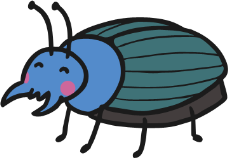 From Bertie BeetleD.T: Look at the following link: https://www.redtedart.com/simple-bug-hotel-for-kids/?cn-reloaded=1 Can you make a new home for Bertie Beetle and his friends? This week we would like you to plan how you are going to make your minibeast home. You could use plastic bottles, flowerpots, canes, straw, hay, seed trays, wood, dry leaves, etc. Don’t forget to label the different features of your minibeast home. Start to collect things from around your home or on your daily walk to help you build your minibeast home next week. If you don’t have a garden you could still plan and make a home anyway. ActivityWrite a letter to a member of your family or a friend, maybe even draw them a picture. On your daily walk, pop it in the postbox and hopefully it will make them smile when they receive it.  If you can’t write a letter then you could always video call or email them.